Державна служба статистики  україниНаціональна академія статистики, обліку та аудиту КАФЕДРА ОБЛІКУ ТА ОПОДАТКУВАННЯ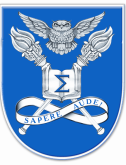 З А П Р О Ш Е Н Н Яна ХІХ  ВСЕУКРАЇНСЬКУ НАУКОВУ КОНФЕРЕНЦІЮ«Розвиток системи обліку, аналізу та аудиту в Україні:теорія, методологія, організація» присвячена пам’яті д. е. н., професора, Заслуженого діяча науки і техніки УкраїниОЛЕКСІЯ СЕРГІЙОВИЧА БОРОДКІНА26 березня 2021 рокуШАНОВНІ КОЛЕГИ!Запрошуємо Вас взяти участь у ХIX Всеукраїнській науковій конференції на тему: «Розвиток системи обліку, аналізу та аудиту: теорія, методологія, організація», яка відбудеться 26 березня 2021 року.                                   Шановні учасники конференціїІнформуємо, що з огляду на епідеміологічну ситуацію, конференція відбудеться в  формі  online. Зустріч відбудеться з використанням сервісу ZOOM. Для доступу до конференції необхідно налаштувати підключення (або встановити додаток ZOOM) та зайти за наступним посиланням: https://us04web.zoom.us/j/7973137986?pwd=eTlBQ2VrMGFQaUIrVjhnUDlRWjhFZz09Ідентифікатор конференції: 797 313 7986
Пароль:  523682НАУКОВІ  НАПРЯМИ  РОБОТИ  КОНФЕРЕНЦІЇ:Секція 1. Удосконалення бухгалтерського обліку в умовах глобалізації: досвід, проблеми, перспективи.Секція 2. Сучасний стан та перспективи розвитку системи оподаткування в Україні. Секція 3.  Звітність підприємств -  джерело інформаційного забезпечення контролю,  аналізу та статистики.Секція 4. Управлінський облік, система контролінгу, прийняття рішень, оптимізація та прогнозування.Секція 5. Розвиток аудиту в період світової фінансової кризи: проблеми, перспективи.Секція 6. Економічний та фінансовий аналіз в умовах глобалізації економіки.Секція 7. Сучасні тенденції та актуальні питання розвитку фінансової системи.Секція 8. Інформаційні системи та моделі управління економічною безпекою підприємств. Секція 9. Наступність у професійній підготовці майбутніх фахівців у ЗВО: стан, проблеми, перспективи. МЕТА КОНФЕРЕНЦІЇ:Об’єднати всіх зацікавлених науковців для спільного вирішення актуальних проблем бухгалтерського обліку, аналізу та оподаткування в Україні.Голова:Момотюк Л.Є. - перший проректор з науково-педагогічної роботи, д.е.н., професор. Заступник голови:Теловата М.Т. - завідувач кафедри обліку та оподаткування, д.пед.н., професор, заслужений працівник освіти України.Члени оргкомітету:Пантелеєв В.П. - д.е.н., професор;Зоріна О.А. - д.е.н., доцент;Пилипенко О. І. - д.е.н., доцент;Дмитренко І.М.- д.е.н., доцент.Вчений секретар:Петраковська О.В. – к.е.н., доцент.ОФІЦІЙНІ  МОВИ  КОНФЕРЕНЦІЇ:українська, англійська, польська, словацька, німецькаВИМОГИ  ДО  ОФОРМЛЕННЯ  ТЕЗДоповідь повинна бути виконана на актуальну тему, містити результати самостійного дослідження, її тези – грамотно написані та акуратно оформлені.Обсяг до 5-ти сторінок книжкового формату А4.Поля: верхнє – 2 cм.; ліве - 2 cм; праве – 2 cм.; нижнє – 2 cм. Шрифт – Times New Roman, звичайний, кегель – 14.Інтервал між рядками – 1,5.Заголовок – по центру, напівжирний, великими літерами.У правому верхньому куті – прізвище, ім’я, по-батькові автора, науковий ступінь, вчене звання, посада, місце роботи (без скорочень).Посилання та список літератури відповідно до вимог ДСТУ і МОН України.	УВАГА! Відповідальність за точність викладеного матеріалу покладається на автора. Матеріали, скановані та недбало оформлені, з грубим порушенням правил, оргкомітетом не розглядаються і не рецензуються. Тези доповідей, які не відповідають вимогам або надіслані пізніше зазначеного терміну не розглядаються, при цьому оплата за участь у конференції не повертається.ПРИКЛАД  ОФОРМЛЕННЯ  ТЕЗІванченко М.С.,д.е.н., професор,професор кафедри  обліку та оподаткуванняНаціональна академія статистики,обліку та аудиту(м. Київ)УПРАВЛІНСЬКИЙ ОБЛІК  В УКРАЇНІ*******ЗАЯВКА НА УЧАСТЬ У КОНФЕРЕНЦІЇКоординатор конференції:Петраковська Олена Володимирівна – к.е.н.,  доцент, доцент  кафедри  обліку та оподаткування,  e-mail: petrakov-elena@ukr.net тел. (073) 143-48-66.контрольні дати  ТА  РЕКВІЗИТИ ДЛЯ ОПЛАТИ ОРГАНІЗАЦІЙНОГО ВНЕСКУ:10.03.2021 р. – прийом заявок та  тез доповідей для участі в конференції                                 e-mail: petrakov-elena@ukr.net;20.03.2021 р. – оплата реєстраційного внеску: Отримувач: Національна академія статистики, обліку та аудитуР/р UA923206490000026000052638100 АТ КБ «ПриватБанк» м. КиєваМФО 320649 Код ЄДРПОУ 04837462;26.03.2021 р.– початок роботи конференції о 10:00.Текст платежу: за організаційний внесок учасника  ХІХ конференції О.С. Бородкіна – повністю вказати ПІБ автора, оплата цифрами і прописом.Організаційний внесок кожного учасника – 150 грн., який покриває витрати на друк збірника тез конференції та поштову пересилку. Для докторів наук публікація – безкоштовна.Сподіваємося на Вашу зацікавленість, участь і співпрацю.З повагою, Оргкомітет.Прізвище, ім’я, по-батьковіПосадаМісце роботиНауковий ступіньВчене званняОбрана секціяКонтактна адреса Контактний телефон (служб., дом., моб.)Адреса електронної поштиОсобиста участь (так або ні)